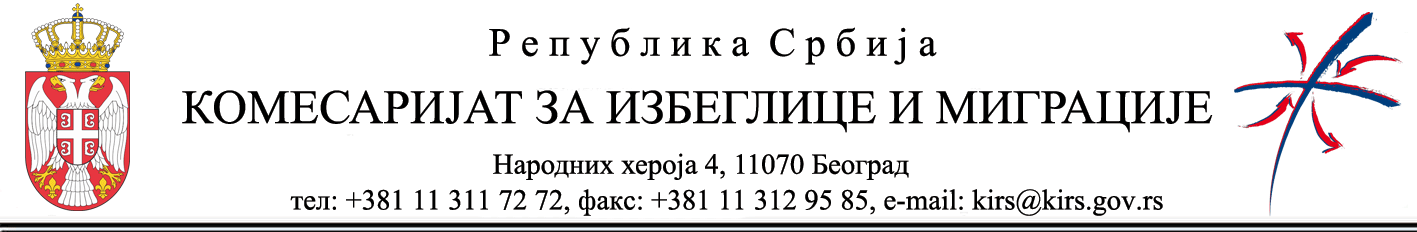 Бр. 553-142/7Београд, 13.05.2020.годинеНа основу расписаног Јавног позива, објављеног 18.02.2020.године на  интернет сајту Комесаријата за избеглице и миграције www.kirs.gov.rs и Порталу е Управе Републике Србије и Решења Комесаријата за избеглице и миграције број 553-670/1 од 18.02.2020. године, Одлуке о обустави поступка за финансирање  пројеката удружења број: 553-142/5 од 24. марта 2020.године, дописа Министарства финансија број: 401-00-1758/2020-03 од 9. априла 2020.године, Одлуке о укидању ванредног стања на територији Републике Србије ("Службени гласник РС", број 65 од 6. маја 2020.године) и у складу са Записником број: 553-142/6 од 13. маја 2020.године, Комисија утврђује:Листу вредновања и рангирања поднетих пројеката удружења која су од значаја за унапређење процеса решавања проблематике несталих лица  у вези са оружаним сукобима на простору бивше СФРЈ и АП КиМПројекти одобрени/ делимично одобрени за финансирање :				   Пројекат „Потрага за несталим“, подносилац: Документациони информативни центар „Веритас“, опредељена средства: 800.000,00 РСД.   Пројекат „ Попис косметских жртава од Кошара до Хоргоша“, подносилац: Документационо -информативни центар „Косметске жртве“,опредељена средства: 250.000,00 РСД.   Пројекат Пројекат „Без правде“, подносилац: Удружење породица киднапованих и убијених на Косову и Метохији,опредељена средства: 750.000,00 РСД   Пројекат „Незаборав за жртве – правда за породице“, подносилац: Удружење породица несталих и погинулих лица „Суза“,  опредељена средства: 950.000,00 РСД.   Пројекат „Борба за правду“, подносилац: Удружење отетих, прогнаних и убијених са Косова и Метохије ПАШТРИК, опредељена средства: 210.000,00 РСД.   Пројекат „Неизвесност убија, тражимо права породица на истину и правду“, подносилац: Удружење породица киднапованих и несталих лица на Косову и Метохији, одобрена средства: 1.650.000,00 РСД.   Пројекат „Негујући културу сећања, памтимо и незаборављамо“, подносилац: Удружење породица косметских страдалника,   опредељена средства: 700.000,00 РСД.   Пројекат „Израда и промоција модела и учешће у доношењу Закона о принудо несталим лицима и правима њихових породица – унапређење процеса решавања питања везаних за нестала, убијена и погинула лица “, подносилац: Координација српских удружења породица несталих, убијених и погинулих лица са простора бивше Југославије, опредељена средства: 440.000,00 РСД.   Пројекат „ Колико још година морамо чекати истину и правду“, подносилац: Удружење родитеља и породица ухапшених, заробљених и несталих лица СРЈ опредељена средства: 550.000,00 РСД.   Пројекти који нису одобрени за финансирање :Пројекат „Нестала лица српске националност и БиХ из Сребреничког краја“, подносилац: Удружење за заштиту истине о српском народу „ 21. НОВЕМБАР“.Пројекат  „Нестали Банијци у ратном вихору“, подносилац: Завичајно удружење Банијаца, потомака и пријатеља Баније.Пројекат „ Документарни филм „11000“ разлога да се не заборави“, подносилац: Балкан нови пројекат.Комисија за утврђивање листе вредновања и рангирања предлога пројеката удружењаУчесници конкурса имају право приговора у року од осам дана од дана објављивања Листе. Одлуку о приговору конкурсна комисија доноси у року од 15 дана од дана његовог пријема. Одлуку о избору пројеката донеће комесар на основу Листе коју је утврдила Комисија за одабир пројеката и Одлуке председника Комисије за нестала лица, најкасније у року од 30 дана од дана утврђивања Листе.